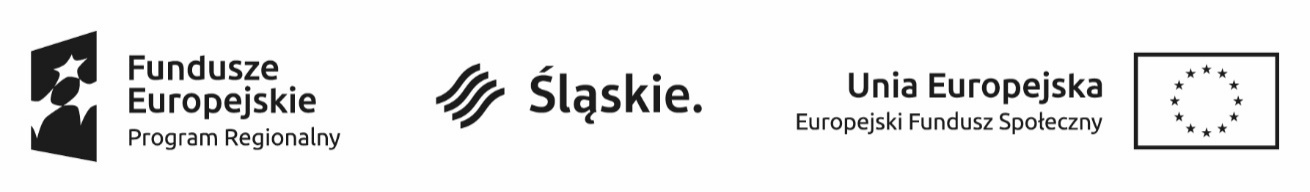 Projekt współfinansowany ze środków Unii Europejskiej w ramach Europejskiego Funduszu Społecznego – Poddziałanie 7.1.3 Regionalnego Programu Operacyjnego Województwa ŚląskiegoZAŁĄCZNIK NR 7………………………………..						Katowice, dnia …...................................Pieczęć WnioskodawcyPOWIATOWY URZĄD PRACYW KATOWICACHUL. POŚPIECHA 1440-852 KATOWICEWNIOSEKO ORGANIZOWANIE PRAC INTERWENCYJNYCHPodstawa prawna:Art. 51 ust. 1 ustawy z dnia 20 kwietnia 2004r. o promocji zatrudnienia i instytucjach rynku pracy   (Dz.U. z 2021r., poz. 1100, z późn. zm.);Ustawa z dnia 30 kwietnia 2004r. o postępowaniu w sprawach dotyczących pomocy publicznej (Dz.U. z 2021., poz. 743);Rozporządzenie Ministra Pracy i Polityki Społecznej z dnia 24 czerwca 2014r. w sprawie organizowania prac interwencyjnych i robót publicznych oraz jednorazowej refundacji kosztów z tytułu opłaconych składek na ubezpieczenia społeczne (Dz.U. z 2014r., poz. 864);Rozporządzenie Komisji (UE) nr 1407/2013 z dnia 18 grudnia 2013r. w sprawie stosowania  art. 107 i 108 Traktatu o funkcjonowaniu Unii Europejskiej do pomocy de minimis (Dz.Urz. UE L 352 z 24.12.2013).INFORMACJA:W celu właściwego wypełnienia wniosku należy go starannie przeczytać oraz zapoznać się z obowiązującym w Powiatowym Urzędzie Pracy w Katowicach Regulaminem określającym warunki organizowania i finansowania prac interwencyjnych w ramach projektu pn. „Wejdź na rynek z perspektywą”.Na wszystkie zawarte we wniosku pytania należy udzielić precyzyjnej odpowiedzi, ponieważ będą one podstawą do rozpatrzenia wniosku.Urząd w terminie 30 dni od dnia złożenia wniosku informuje Wnioskodawcę o rozpatrzeniu wniosku i podjętej decyzji. Urząd wyznacza Wnioskodawcy co najmniej 7-dniowy termin na uzupełnienie wniosku w przypadku, gdy jest on nieprawidłowo wypełniony lub niekompletny. Wniosek nieuzupełniony we wskazanym terminie pozostawia się bez rozpatrzenia.Wniosek należy złożyć do Powiatowego Urzędu Pracy w Katowicach.OŚWIADCZENIE:Oświadczam, że przed wypełnieniem wniosku zapoznałem(am) się z REGULAMINEM określającym warunki organizowania i finansowania prac interwencyjnych w ramach projektu pn. „Wejdź na rynek z perspektywą”.																					    ….........................................................										podpis WnioskodawcyI.   DANE WNIOSKODAWCY1.  Dane pracodawcy lub przedsiębiorcy (pełna nazwa lub imię i nazwisko w przypadku osoby fizycznej)..........................................................................................................................................................................................................................................................................................................................................................................................................................................................................................................................................................................................2.  Adres siedziby Wnioskodawcy............................................................................................................................................................................................................................................................................................................................................................................................3.  Miejsce prowadzenia działalności............................................................................................................................................................................................................................................................................................................................................................................................4.  Telefon / fax / e-mail ….....................................................................................................................................................5. Osoby reprezentujące Wnioskodawcę............................................................................................................................................................................................................................................................................................................................................................................................(nazwisko i imię oraz stanowisko)6.  NIP …................................................................................................................................................................................7.  REGON …........................................................................................................................................................................8.  PESEL (w przypadku osoby fizycznej) …........................................................................................................................9.  Nazwa banku i nr konta bankowego ..............................................................................................................................................................................................10.  Forma organizacyjno-prawna prowadzonej działalności ................................................................................................................................................................................................11.  Stopa procentowa składki na ubezpieczenie wypadkowe ….............. %12.  Rodzaj działalności – symbol podklasy rodzaju prowadzonej działalności określony zgodnie z Polską          Klasyfikacją Działalności (PKD) ….............................................................................................................................................................................................................................................................................................................................13.  Data rozpoczęcia prowadzenia działalności gospodarczej ….........................................................................................       Organ rejestrowy …........................................................................................................................................................       Nr rejestru …...................................................................................................................................................................14.  Forma opodatkowania …................................................................................................................................................   15.  Płatnik podatku od towarów i usług [proszę zaznaczyć X właściwą odpowiedź]		TAK NIE II.   INFORMACJE DOTYCZĄCE ZATRUDNIENIA OSÓB BEZROBOTNYCH1.  Miejsce wykonywania pracy przez skierowanego bezrobotnego..............................................................................................................................................................................................2.  Godziny pracy: od …...................... do ..............................; od …...................... do ..............................     zmianowość …....................................................................3.  Dane dotyczące planowanego zatrudnienia osób bezrobotnych:* Refundacja części kosztów poniesionych na wynagrodzenia, nagrody oraz składki na ubezpieczenia społeczne skierowanych bezrobotnych przysługuje przez okres do 6 miesięcy.Pracodawca / Przedsiębiorca jest obowiązany do dalszego zatrudnienia skierowanego bezrobotnego przez okres 3 miesięcy po zakończeniu refundacji wynagrodzeń i składek na ubezpieczenia społeczne.4.  Wnioskowana wysokość refundowanych kosztów poniesionych na wynagrodzenia, nagrody i składki na     ubezpieczenia społeczne z tytułu zatrudnienia skierowanych bezrobotnych*…............................. złotych/miesiąc, słownie: ….................................................................................................................* Refundacja części kosztów poniesionych na wynagrodzenia, nagrody oraz składki na ubezpieczenia społeczne skierowanych bezrobotnych przysługuje w wysokości uprzednio uzgodnionej, nieprzekraczającej jednak kwoty ustalonej jako iloczyn liczby zatrudnionych w miesiącu w przeliczeniu na pełny wymiar czasu pracy oraz kwoty zasiłku określonej w art. 72 ust. 1 pkt 1 ustawy             o promocji zatrudnienia i instytucjach rynku pracy, obowiązującej w ostatnim dniu zatrudnienia każdego rozlicznego miesiąca           i składek na ubezpieczenia społeczne od refundowanego wynagrodzenia.5.  Planowany okres zatrudnienia …............................. miesięcy** Okres zatrudnienia skierowanego bezrobotnego obejmuje okres refundacji części kosztów poniesionych na wynagrodzenia, nagrody oraz składki na ubezpieczenia społeczne należne od pracodawcy oraz okres 3 miesięcy utrzymania zatrudnienia po zakończeniu refundacji wynagrodzeń i składek na ubezpieczenia społeczne6.  Termin wypłaty wynagrodzenia [proszę zaznaczyć X właściwą odpowiedź]	 do ostatniego dnia miesiąca za miesiąc bieżący do 10 dnia miesiąca, za miesiąc poprzedniNiniejszy wniosek składam pouczony(a) o odpowiedzialności za składanie oświadczeń niezgodnych z prawdą.………………………………............................			………………………………...............................	(Główny księgowy lub osoba uprawniona				(Pieczęć i podpis osoby lub osób uprawnionych do prowadzenia dokumentacji finansowej				do reprezentowania Wnioskodawcy)Wnioskodawcy)                                                 ………………………………...........	miejscowość, dataSPIS DOKUMENTÓW DO WNIOSKUKserokopia aktualnego dokumentu poświadczającego formę prawną Wnioskodawcy (nie dotyczy osób fizycznych prowadzących działalność gospodarczą). W przypadku spółki cywilnej do wniosku należy dołączyć umowę spółki.Pełnomocnictwo do reprezentowania Wnioskodawcy (jeśli dotyczy).Zaświadczenie z Zakładu Ubezpieczeń Społecznych o nie zaleganiu z opłacaniem składek na ubezpieczenia społeczne (aktualne 3 miesiące).Zaświadczenie z Urzędu Skarbowego o nie zaleganiu z opłatami z tytułu zobowiązań podatkowych (aktualne 3 miesiące).Oświadczenie Wnioskodawcy (Załącznik nr 1 do wniosku).Krajowa oferta pracy.W przypadku, gdy miejsce wykonywania pracy (adres wskazany w cz. II, pkt 1 wniosku) nie wynika z dokumentów rejestrowych Wnioskodawcy, wymagany jest dokument (np. umowa najmu, dzierżawy, inne) potwierdzający prawo do dysponowania lokalem wskazanym jako miejsce wykonywania pracy.Pracodawca oraz Przedsiębiorca, który podlega przepisom o pomocy publicznej, tj. prowadzący działalność gospodarczą, bez względu na formę organizacyjno – prawną oraz sposób finansowania, składa do wniosku:Oświadczenie Wnioskodawcy dotyczące pomocy publicznej (Załącznik nr 2 do wniosku).Zaświadczenia o pomocy de minimis oraz pomocy de minimis w rolnictwie lub rybołówstwie, jakie Wnioskodawca otrzymał w roku, w którym ubiega się o pomoc oraz w ciągu 2 poprzedzających go lat podatkowych.Formularz informacji przedstawianych przy ubieganiu się o pomoc de minimis (Załącznik nr 1 do Rozporządzenia Rady Ministrów z dnia 24 października 2014r., poz. 1543).Wnioskodawca, który spełnia warunki ujęte w definicji „jednego przedsiębiorstwa” w rozumieniu art. 2 ust. 2 Rozporządzenia Komisji (UE) nr 1407/2013 z dnia 18 grudnia 2013r. w sprawie stosowania art. 107 i 108 Traktatu o funkcjonowaniu Unii Europejskiej do pomocy de minimis (Dz.Urz. UE L 352 z dnia 24.12.2013), składa do wniosku zaświadczenia o pomocy de minimis oraz pomocy de minimis w rolnictwie lub rybołówstwie wszystkich powiązanych jednostek gospodarczych (dotyczy zaświadczeń o pomocy de minimis oraz pomocy de minimis w rolnictwie lub rybołówstwie otrzymanych w bieżącym roku podatkowym oraz w ciągu 2 poprzedzających go lat).	Do celów niniejszego Rozporządzenia „jedno przedsiębiorstwo” obejmuje wszystkie jednostki gospodarcze, które są ze sobą powiązane co najmniej jednym z następujących stosunków:a) jedna jednostka gospodarcza posiada w drugiej jednostce gospodarczej większość praw głosu akcjonariuszy, wspólników lub członków;b) jedna jednostka gospodarcza ma prawo wyznaczyć lub odwołać większość członków organu administracyjnego, zarządzającego lub nadzorczego innej jednostki gospodarczej;c) jedna jednostka gospodarcza ma prawo wywierać dominujący wpływ na inną jednostkę gospodarczą zgodnie z umową zawartą z tą jednostką lub postanowieniami w jej akcie założycielskim lub umowie spółki;d) jedna jednostka gospodarcza, która jest akcjonariuszem lub wspólnikiem w innej jednostce gospodarczej lub jej członkiem, samodzielnie kontroluje, zgodnie z porozumieniem z innymi akcjonariuszami, wspólnikami lub członkami tej jednostki, większość praw głosu akcjonariuszy, wspólników lub członków tej jednostki.Jednostki gospodarcze pozostające w jakimkolwiek ze stosunków, o których mowa w akapicie pierwszym lit. a)-d), za pośrednictwem jednej innej jednostki gospodarczej lub kilku innych jednostek gospodarczych również są uznawane za jedno przedsiębiorstwo.Wnioskodawca, który w ciągu bieżącego roku podatkowego oraz w ciągu 2 poprzedzających go lat powstał w wyniku połączenia, przejęcia lub podziału przedsiębiorstw, składa do wniosku zaświadczenia o pomocy de minimis oraz pomocy de minimis w rolnictwie lub rybołówstwie wszystkich połączonych lub przejętych przedsiębiorstw, a w przypadku podziału na co najmniej dwa osobne przedsiębiorstwa wszystkie zaświadczenia o pomocy de minimis oraz pomocy de minimis w rolnictwie lub rybołówstwie udzielonej przedsiębiorstwu przed podziałem (dotyczy zaświadczeń o pomocy de minimis oraz pomocy de minimis w rolnictwie lub rybołówstwie otrzymanych w bieżącym roku podatkowym oraz w ciągu 2 poprzedzających go lat).Urząd wyznacza Wnioskodawcy co najmniej 7-dniowy termin na uzupełnienie wnioskuw przypadku, gdy jest nieprawidłowo wypełniony lub niekompletnyWniosek nieuzupełniony we wskazanym terminie pozostawia się bez rozpatrzeniaZałącznik nr 1…..............................................................					            …..............................................................…..............................................................Pracodawca / Przedsiębiorca składający oświadczenie(nazwa, siedziba lub miejsce prowadzenia działalności)OŚWIADCZENIENiniejsze oświadczenie składam pouczony(a) o odpowiedzialności za składanie oświadczeń niezgodnych  z prawdą.Oświadczam, że:zatrudniam / nie zatrudniam1 co najmniej jednego pracownika (zatrudnienie oznacza wykonywanie pracy na podstawie stosunku pracy, stosunku służbowego lub umowy o pracę nakładczą);zalegam / nie zalegam1 w dniu złożenia wniosku z wypłacaniem wynagrodzeń pracownikom oraz z opłacaniem należnych składek na ubezpieczenia społeczne, ubezpieczenie zdrowotne, Fundusz Pracy, Fundusz Gwarantowanych Świadczeń Pracowniczych oraz Fundusz Emerytur Pomostowych;zalegam / nie zalegam1 w dniu złożenia wniosku z opłacaniem innych danin publicznych;posiadam / nie posiadam1 w dniu złożenia wniosku nieuregulowanych w terminie zobowiązań cywilnoprawnych;prowadzę / nie prowadzę1 działalność gospodarczą w rozumieniu przepisów o swobodzie działalności gospodarczej;zostałem / nie zostałem1 ukarany w okresie 2 lat przed dniem złożenia wniosku za przestępstwo przeciwko obrotowi gospodarczemu w rozumieniu ustawy z dnia 6 czerwca 1997r. - Kodeks karny (Dz.U. z 2020r., poz. 1444 z późn. zm.) lub ustawy z dnia 28 października 2002r. o odpowiedzialności podmiotów zbiorowych za czyny zabronione pod groźbą kary (Dz.U. z 2020r., poz. 358);zobowiązuję się do zatrudnienia w pełnym wymiarze czasu pracy skierowanego bezrobotnego;zobowiązuję się do zatrudnienia skierowanego bezrobotnego przez okres przysługiwania refundacji części kosztów poniesionych na wynagrodzenia, nagrody oraz składki na ubezpieczenia społeczne należne od pracodawcy oraz do dalszego zatrudnienia skierowanego bezrobotnego po zakończeniu refundacji wynagrodzeń i składek na ubezpieczenia społeczne przez okres 3 miesięcy;zobowiązuję się w okresie od dnia złożenia wniosku do dnia zawarcia umowy w sprawie  organizowania i finansowania prac interwencyjnych do poinformowania Powiatowego Urzędu Pracy w Katowicach o wystąpieniu wszelkich zmian dotyczących danych zawartych we wniosku mających wpływ na zawarcie umowy oraz udzielanie pomocy de minimis;spełniam warunki Rozporządzenia Ministra Pracy i Polityki Społecznej z dnia 24 czerwca 2014r. w sprawie organizowania prac interwencyjnych i robót publicznych oraz jednorazowej refundacji kosztów z tytułu opłaconych składek na ubezpieczenia społeczne (Dz.U. z 2014r., poz. 864) do zorganizowania prac interwencyjnych.………………………………data i podpis Wnioskodawcy      1 Niepotrzebne skreślićZałącznik nr 2…..............................................................					            …..............................................................…..............................................................Pracodawca / Przedsiębiorca składający oświadczenie(nazwa, siedziba lub miejsce prowadzenia działalności)OŚWIADCZENIEskładane do wniosku w przypadku, gdy Wnioskodawca podlega przepisom o pomocy publicznejNiniejsze oświadczenie składam pouczony(a) o odpowiedzialności za składanie oświadczeń niezgodnych  z prawdą.Oświadczam, że:w okresie roku, w którym ubiegam się o pomoc oraz w ciągu 2 poprzedzających go lat podatkowych przed złożeniem wniosku otrzymałem / nie otrzymałem1 pomoc de minimis w rozumieniu przepisów Rozporządzenia Komisji (UE) nr 1407/2013 z dnia 18 grudnia 2013r. w sprawie stosowania art. 107 i 108 Traktatu o funkcjonowaniu Unii Europejskiej do pomocy de minimis (Dz.Urz. UE L 352 z dnia 24.12.2013, str. 1) oraz pomoc de minimis w rolnictwie lub rybołówstwie w rozumieniu przepisów Rozporządzenia Komisji (UE) nr 1408/2013 z dnia 18 grudnia 2013r. w sprawie stosowania art. 107 i 108 Traktatu o funkcjonowaniu Unii Europejskiej do pomocy de minimis w sektorze rolnym (Dz.Urz. UE L 352 z dnia 24.12.2013, str. 9) albo Rozporządzenia Komisji (UE) nr 717/2014 z dnia 27 czerwca 2014r. w sprawie stosowania art. 107 i 108 Traktatu o funkcjonowaniu Unii Europejskiej do pomocy de minimis w sektorze rybołówstwa i akwakultury (Dz.Urz. UE L 190 z dnia 28.06.2014, str. 45).otrzymałem / nie otrzymałem1 inną pomoc ze środków publicznych, niezależnie od jej formy i źródła pochodzenia, w tym ze środków z budżetu Unii Europejskiej, udzieloną w odniesieniu do tych samych kosztów kwalifikujących się do objęcia pomocą.spełniam warunki do otrzymania pomocy de minimis określone w Rozporządzeniu Komisji (UE) nr 1407/2013 z dnia 18 grudnia 2013r. w sprawie stosowania  art. 107 i 108 Traktatu             o funkcjonowaniu Unii Europejskiej do pomocy de minimis (Dz.Urz. UE L 352 z 24.12.2013).………………………………data i podpis Wnioskodawcy      1 Niepotrzebne skreślićWnioskodawca ubiegający się o pomoc de minimis jest zobowiązany do przedstawienia wraz z wnioskiem o udzielenie pomocy:wszystkich zaświadczeń o pomocy de minimis oraz pomocy de minimis w rolnictwie lub rybołówstwie, jakie otrzymał w roku, w którym ubiega się o pomoc, oraz w ciągu 2 poprzedzających go lat podatkowych.informacji niezbędnych do udzielenia pomocy de minimis, dotyczących w szczególności Wnioskodawcy                    i prowadzonej przez niego działalności gospodarczej oraz wielkości i przeznaczenia pomocy publicznej otrzymanej w odniesieniu do tych samych kosztów kwalifikujących się do objęcia pomocą, na pokrycie których ma być przeznaczona pomoc de minimis. (Załącznik nr 1 do Rozporządzenia Rady Ministrów z dnia 24 października 2014r., poz. 1543).NUMER WNIOSKUWypełnia PUP KatowiceLp.Stanowisko pracyRodzaj wykonywanych pracPoziom i kierunek wykształceniaDodatkowe kwalifikacje i inne wymaganiaLiczba osób do zatrudnieniaProponowana wysokość wynagrodzenia bruttoWnioskowany okres refundacji  kosztów *123456781234RAZEM